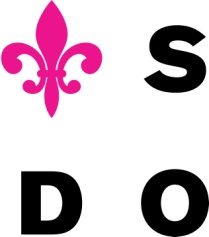 č. objednávky:	1/2018Vyřizuje:	xxxxTelefon:	xxxxMobil:	xxxxFax:	555 537 419E-mail:	xxxxDatum:	2.1.2018							     Kontakt: 							     tel. 721 042 890 kralovstvi.risku@email.czObjednáváme u Vás:	grafický návrh webových stránek + programováníCena do xxxx + DPHKontaktní osoba:		Studio Stojkov, xxxx  xxxxPověřená osoba:			Správce rozpočtu:		Příkazce operace: